Your recent request for information is replicated below, together with our response.As of Friday 5 April 2024:1. How many arrest warrants in the force area were outstanding?2. When does the oldest outstanding arrest warrant date from, and what alleged offences are relevant to the warrant?3. What is the average length that outstanding arrest warrants have been outstanding for?and4. If information is easily available, what is the largest offence category / descriptor for outstanding arrest warrants?In response to your request, I can advise the following:As at 5th April 2024 there were 8933 live warrants outstanding across Scotland.  The oldest outstanding arrest warrant is dated 10th February 2003 and the alleged offence related to this warrant is Assault.   The average length that our arrest warrants have been outstanding for is 514 days.  The largest offence category / descriptor for outstanding arrest warrants is for Assault.If you require any further assistance, please contact us quoting the reference above.You can request a review of this response within the next 40 working days by email or by letter (Information Management - FOI, Police Scotland, Clyde Gateway, 2 French Street, Dalmarnock, G40 4EH).  Requests must include the reason for your dissatisfaction.If you remain dissatisfied following our review response, you can appeal to the Office of the Scottish Information Commissioner (OSIC) within 6 months - online, by email or by letter (OSIC, Kinburn Castle, Doubledykes Road, St Andrews, KY16 9DS).Following an OSIC appeal, you can appeal to the Court of Session on a point of law only. This response will be added to our Disclosure Log in seven days' time.Every effort has been taken to ensure our response is as accessible as possible. If you require this response to be provided in an alternative format, please let us know.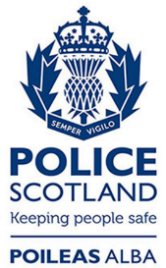 Freedom of Information ResponseOur reference:  FOI 24-0992Responded to:  2 May 2024